ГЛАВЫ КРАСНОСЕЛЬКУПСКОГО РАЙОНАРАСПОРЯЖЕНИЕ«14» марта 2024 г.                                                                                № 7-РГс. КрасноселькупО внесении изменения в состав межведомственной комиссии по охране труда в муниципальном округе Красноселькупский районС целью уточнения состава межведомственной комиссии по охране труда в муниципальном округе Красноселькупский район, руководствуясь Уставом  муниципального округа Красноселькупский район Ямало-Ненецкого автономного округа:Внести изменение в состав межведомственной комиссии по охране труда в муниципальном округе Красноселькупский район, утвержденный распоряжением Главы Красноселькупского района от 25 ноября 2021 года № 8-РГ:слова «Заместитель Главы Красноселькупского района по социальным вопросам (председатель Межведомственной комиссии)» заменить словами «Заместитель Главы Администрации Красноселькупского района (председатель Межведомственной комиссии)».2. Опубликовать настоящее распоряжение в газете «Северный край» и разместить на официальном сайте муниципального округа Красноселькупский район Ямало-Ненецкого автономного округа.3. Настоящее распоряжение вступает в силу с момента его подписания и распространяет свое действие на правоотношения, возникшие с 01 января 2024 года.4. Контроль за исполнением настоящего распоряжения возложить на заместителя Главы Администрации Красноселькупского района.Глава Красноселькупского района                                             Ю.В. Фишер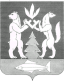 